Додаток 1 до Положення про Бюджет участі Слобожанської селищної територіальноїгромадиФОРМА ПРОЄКТУреалізація якого планується за рахунок коштів Бюджету участі Слобожанської селищної територіальної громади у 2022 роціДата надходження до Координаційної ради  _________________________________________________(заповнюється головою, секретарем або одним з уповноважених членів Робочої групи) Включено до реєстру поданих проєктів за № _________________________________________  (заповнюється головою, секретарем або одним з уповноважених членів Робочої групи) ПІБ та підпис особи що реєструє: _________________________________________ (заповнюється головою, секретарем або одним з уповноважених членів)ВСІ ПУНКТИ Є ОБОВ’ЯЗКОВИМИ ДЛЯ ЗАПОВНЕННЯ!1. Назва проєкту (не більше 15 слів): Успішна бібліотека громади2. Напрямки проєкту (необхідне поставити знак «х»): 3. Місце реалізації проєкту (адреса, назва установи/закладу, кадастровий номер земельної ділянки тощо): 52005 смт. Слобожанське,  вул. Теплична, 31  Комунальний заклад «Слобожанська бібліотека»4. Мета проєкту (не більше 50 слів ) Придбати технічні засоби для організації та проведення культурно-дозвіллєвих заходів, залучення користувачів до бібліотеки та просування книги. 5. Опис проєкту (основна мета проєкту; проблема, на вирішення якої він спрямований; запропоновані рішення; пояснення, чому саме це завдання повинно бути реалізоване і яким чином його реалізація проєкту вплине на подальше життя членів громади. Зазначається можливість користування результатами проєкту особами з особливими потребами): Підсилити технічне забезпечення бібліотеки для кращого проведення культурно-дозвіллєвих заходів  в громаді. Реалізація цього проекту дасть змогу залучити більше користувачів  до  бібліотеки та  якісніше надавати культурно-дозвіллєві послуги жителям громади.6. Обґрунтування бенефіціарів проєкту (основні групи жителів, які зможуть користуватися результатами проєкту) 7. Інформація щодо очікуваних результатів в разі реалізації проєкту: Соціальним результатом реалізації проекту стане зростання користувачів  бібліотеки, які зможуть отримувати якісну інформацію про книги, відвідувати різноманітні бібліотечні заходи. Таким чином підвищиться обізнаність та загальнокультурний рівень жителів громади.Нове технічне обладнання дасть змогу якісніше надавати культурно-дозвіллєві послуги жителям Слобожанського.8. Бюджет (кошторис) проєкту ** Ціни представлені відповідно курсу НБУ станом на  28.04. 2021 р.9. Список з підписами: для малих проєктів – не менше 30 підписів; для великих проєктів - не менше 50 підписів; для населених пунктів чисельністю менше 1 тис. осіб – не  менше 
20 підписів (крім автора проєкту), які підтримують даний проєкт, віком від 16 років, які зареєстровані на території Слобожанської селищної територіальної громади, додається. Оригінал списку необхідно надати у паперовій формі відповідальному підрозділу за адресою: смт Слобожанське, вул. В. Сухомлинського, буд. 56 Б, кім. 301.  10. Контактні дані автора проєкту, які будуть загальнодоступні, у тому числі для авторів інших проєктів, жителів громади, представників ЗМІ, з метою обміну думками, інформацією, можливих узгоджень тощо (необхідне підкреслити): a) висловлюю свою згоду на використання моєї електронної адреси  drcbs@i.ua для вищезазначених цілей. Підпис особи, що дає згоду на використання своєї електронної адреси ___________________ б) не висловлюю згоди на використання моєї електронної адреси для зазначених вище цілей. Примітка: Контактні дані автора проєкту (тільки для Слобожанської селищної територіальної громади) зазначаються на зворотній сторінці бланку-заявки, яка є недоступною для громадськості. 11. Інші додатки (якщо необхідно): a) фотографії, які стосуються продукту проєкту (візуалізація до і після проєкту); б) мапа з зазначеним місцем реалізації проєкту; в) інші матеріали, суттєві для заявника проєкту (креслення, схеми тощо).   Інфраструктура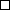    Освіта  х Культура, молодь і спорт   Соціальний захист та охорона здоров’я    ІТ, безпека та громадський порядок№ п/пНайменування товарів, робіт (послуг)Ціна за одиницю, грн.Одиниць, шт.Вартість, грн.1.Принтер струйный А3 цветной Canon PIXMA Pro-10s c Wi-Fi26600  126600  2.Фотоапарат NIKON D3500 + AF-P 18-55VR KIT166001166003.Портативная акустика TS210-05 /250W (USB/FM/Bluetooth/Пульт ДУ)6100161004.Телевізор Sony KD43XH8096BR (75*190)515001515005.Багатофункціональний сенсорний інформаційний кіоск Корсар 22М ZB650001650006.Офісна Фліпчарт дошка для тренінгу2200122007.Стіл Алеана 80Х8075017508.Фотопапір WWM матовий 230Г/м кв, А3, 100л (M230.A3.100)66021320Непередбачені витрати16941020%33890Разом203960